Number of items Prospector libraries borrow from MOBIUS librarieshttp://classic.searchmobius.org:4444/olinkpatrep/report2/0/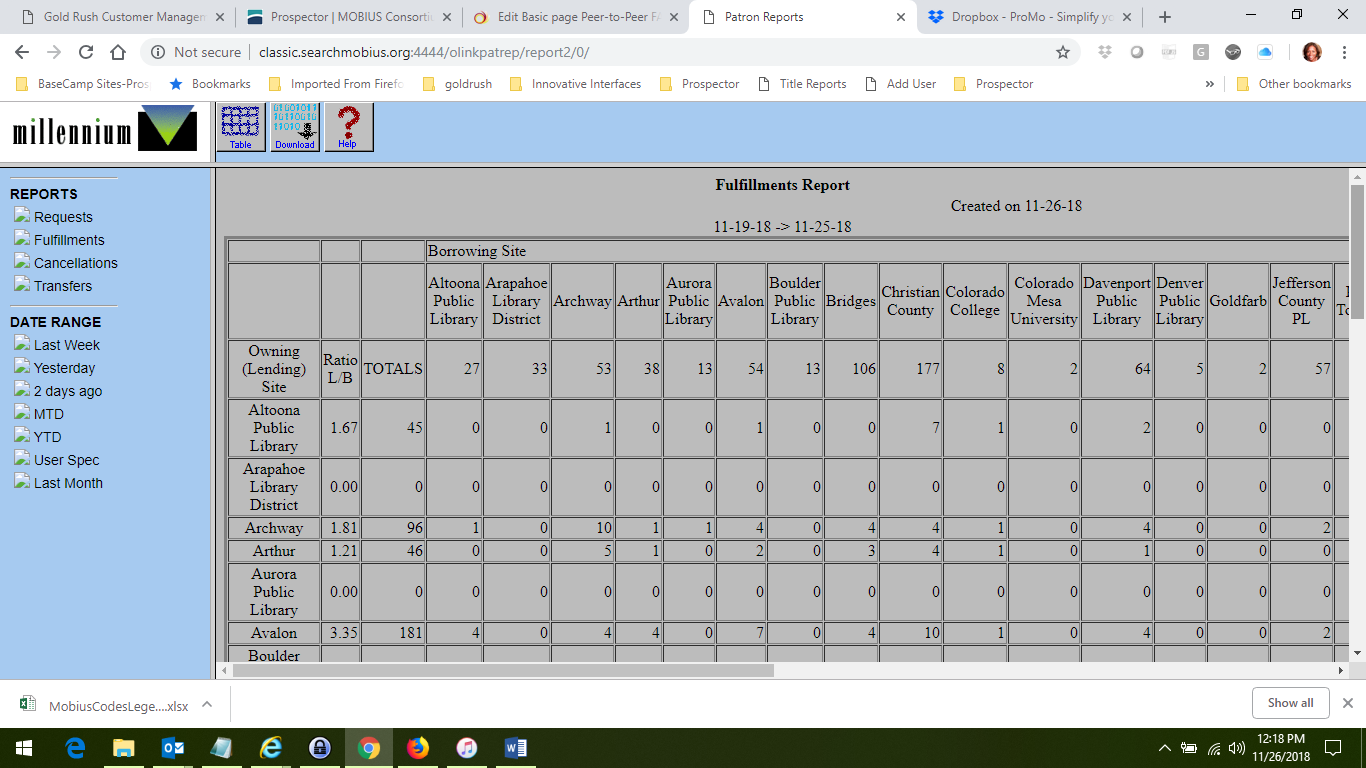 Number of items MOBIUS libraries borrow from Prospector librarieshttp://prospector.coalliance.org:4444/olinkpatrep/report2/0/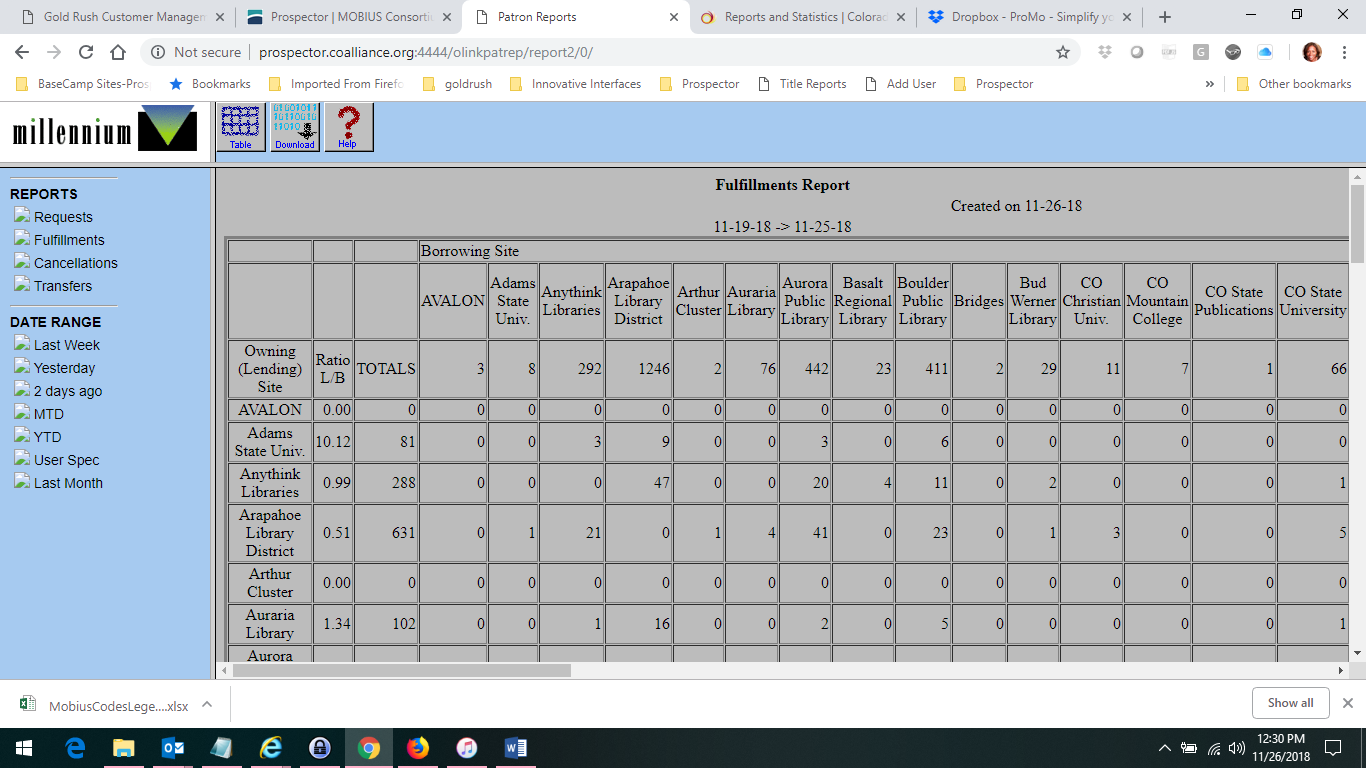 